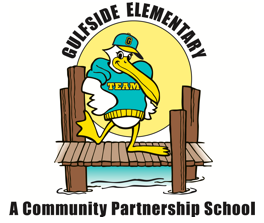 Gulfside Elementary School   Parent Involvement Plan                2019 – 2020Our Mission StatementWe are committed to providing a safe and caring learning environment where ALL learners are empowered to become leaders, innovative thinkers, and contributors to our community.
Belief Statement
Gulfside Elementary School believes parents are essential to the educational success of their children. Parents are a valuable resource in providing a positive educational experience. As a school, we strive to be a part of the community and a place where parents are always welcome. Parents/GuardiansGulfside Elementary School involves parents in the development of the Title I plan and the process of school review and improvement. Each year Gulfside Elementary School will convene an annual meeting to which all parents/guardians are invited and encouraged to attend. The purpose of the meeting is to inform parents of the school’s participation in the Title I program and of the parent’s right to be involved. Parents will be provided timely information about available programs. Parents will be provided a description and explanation of the curriculum and standards used at the school, the forms of assessment used to measure student progress, and the proficiency levels students are expected to meet. Parents will be invited and encouraged to meet with their child’s teachers, attend monthly SAC meetings to offer suggestions, share experiences and to participate in decisions related to the education of their children.Parent Involvement OpportunitiesGulfside Elementary School supports parent involvement in a variety of ways as we strive to develop and maintain a quality-learning environment for all students. Parents are encouraged to contribute to their child’s education by providing a supportive home environment. Events are offered at flexible times to assist parents with providing a supportive home environment. Parents are encouraged to volunteer and attend school events. Parents are invited to participate in parent/teacher conferences that are mutally agreed upon between family and teacher. Parents are encouraged to participate with our Parent Teacher Organization (PTO). The PTO helps provide a variety of activities for our students and families. PTO meetings provide parents additional opportunities to give input on school programs and school related topics.Parents are encouraged to complete school surveys, which help to determine school needs and offerings. Parents are invited to eat lunch with their children daily. CommunicationsParents/guardians will be informed of school activities through various types of communications throughout the school year. A copy of all home/school communication is available in the front office. Some communication resources we use are:Annual Title I Meeting/Open House                                     Monthly Newsletters myStudent Parent PortalOngoing: Parent/Teacher conferences Personal contactTeacher’s notes/planners Web based tools – ie: Class Dojo Remind, etc.School updates on Facebook, school website and TwitterSchoolMessenger School marquee messagesStaff emails                                     Tuesday Take Home Folders Community Partnership School at Gulfside “The Hub”The Hub, at Gulfside Elementary School, is the central community school area and the center for opportunities. It offers students and parents a variety of enrichments to enhance their education, character and well-being. Also, located in The Hub, is our Social Services Area and Parent Resource Center. We strive to help parents and families connect, form relationships and, together, become a stronger community.A Community Partnership School unites the most important influences in a child’s life – school, families and communities – to create a network that supports their development toward productive adulthood. The Community Partnership School combines a rigorous academic program with a wide range of in-school services, supports and opportunities to promote children’s learning and development. Community Partnership Schools share a common vision to “create an integrated set of learning opportunities, physically and socially.” They have multiple goals that include school readiness; student academic success; physical, social and emotional health; and parent and community engagement.The Hub can be reached by calling 727-774-6053 or emailing Mary Brown, Director at mbrown@yfainc.org.The School Advisory Council (SAC) will review the Parent Involvement Plan (PIP) and Family/School Compact annually.  Parents have the right to submit concerns related to this PIP or Compact to the Principal.  This document will be made available to parents annually. Si necisita ayuda para entender esta informacion, por favor contacto a su escuela.